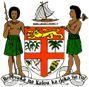 PERMANENT MISSION OF THE REPUBLIC OF FIJI TO THE UNITED NATIONSOFFICE AND OTHER INTERNATIONAL ORGANISATIONS AT GENEVA.Avenue de France 23, 1202 Geneva.Phone : +41 22 733 07 89Fax : +41227330739Email: mission@fijiprunog.chThank you, Mr. President.Fiji welcomes the delegation of the Democratic People’s Republic of Korea and thanks it for its report and its engagement in this UPR process. We commend the DPRK for its environmental legislations such as the Law on Disaster Prevention, Relief and Recovery and the Law on Environmental Protection Law, to name a few. In analyzing and measuring the reality of the legal enforcement and effectiveness in the implementation of such laws, information and data is necessary. In this regard, Fiji makes the following recommendations for the DPRK: Provide information on the steps taken to ensure that the most vulnerable to climate change are included in domestic measures to address the causes and effects of climate change.Ensure that a human-rights based approach is incorporated in the implementation of the Law on Disaster Prevention, Relief and Recovery and the Environmental Protection Law. Enable greater inclusion and participation of women, children, persons with disabilities, and indigenous and other marginalized communities in devising holistic strategies towards managing climate change and its impact on livelihoods.We wish Democratic People’s Republic of Korea every success in its review. Thank you, Mr. President.